黑龙江省2020年上学期哈尔滨市第六中学高三物理九月月考试题答案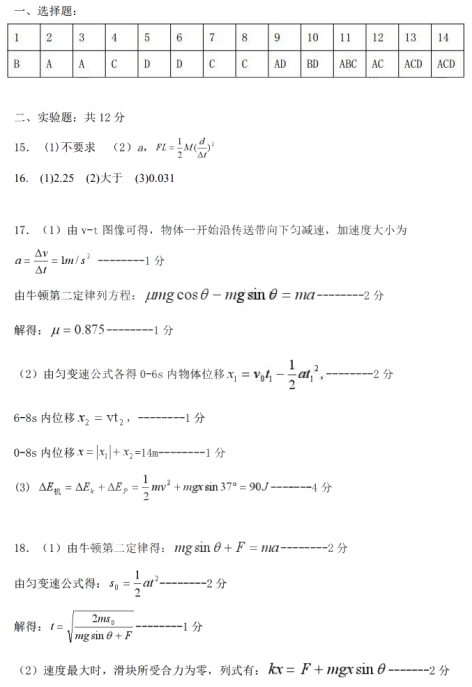 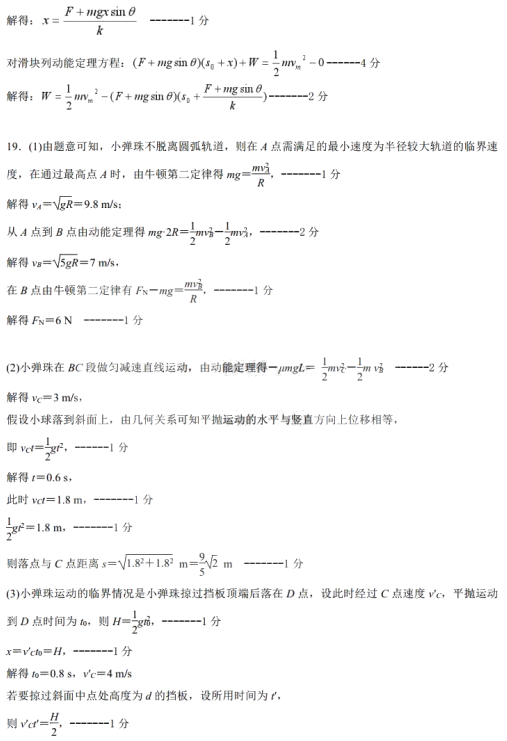 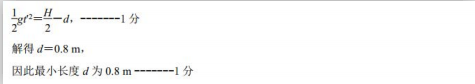 